To School Sports Programme Unit (Fax: 2684 9076)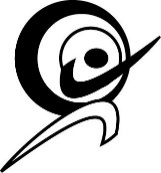   Sports Award Scheme   School CharterOur school is willing to join the Sports Award Scheme organised by the Leisure and Cultural Services Department, co-organised by the Education Bureau, and supported by the Department of Health.  We will provide more opportunities in the campus for our students to take part in sports.  We will also proactively encourage students to participate in sports constantly and regularly and develop their daily habits for doing exercise.  We will join together to promote the sporting culture in our school campus.* Circle as appropriate Note: The information provided by the applicant will only be used by LCSD for the purposes of enrolment, compilation of statistics, future correspondence and opinion survey in relation to the recreation and sports activities organised by the LCSD.  Only officers who are authorised by the LCSD may access such information. For correction or enquiries about the personal data submitted, please contact the SSP unit at 2601 7602.(Rev 4/2021)Name of School:Type of School:*Primary / Secondary / Special School (am / pm / whole-day)*Primary / Secondary / Special School (am / pm / whole-day)*Primary / Secondary / Special School (am / pm / whole-day)*Primary / Secondary / Special School (am / pm / whole-day)Total No. of Students in School:Total No. of Students in School:No. of Student taking part in the sportACT Summer Active Challenge : No. of Student taking part in the sportACT Summer Active Challenge : No. of Student taking part in the sportACT Summer Active Challenge : No. of Student taking part in the sportACT Summer Active Challenge : No. of Student taking part in the sportACT Award Scheme: No. of Student taking part in the sportACT Award Scheme: No. of Student taking part in the sportACT Award Scheme: No. of Student taking part in the sportACT Award Scheme: No. of Student taking part in the sportFIT Award Scheme: No. of Student taking part in the sportFIT Award Scheme: No. of Student taking part in the sportFIT Award Scheme: No. of Student taking part in the sportFIT Award Scheme: No. of Student taking part in the sportTAG Award Scheme: No. of Student taking part in the sportTAG Award Scheme: No. of Student taking part in the sportTAG Award Scheme: No. of Student taking part in the sportTAG Award Scheme: School Address:School Address:Name of Teacher-in-charge:  Name of Teacher-in-charge:  Teacher’i/c’s E-mail Addresss:Teacher’i/c’s E-mail Addresss:Teacher’i/c’s E-mail Addresss:Telephone No.:Telephone No.:Fax no:Fax no:Fax no:Signature of Principal / Teacher-in-charge:Name of Principal / Teacher-in-charge:Date:School’s Chop:The numbers of sportACT Award Scheme Student Log Sheet our school requests are as follow:Remarks:1. Each log sheet is for 8 weeks record.2. LCSD will deliver the above items to school within 1 to 2 months upon receiving the application.【Sports Award Scheme –Promotional Activities at Campus】【Sports Award Scheme –Promotional Activities at Campus】□Our school would like to organise promotional activities at campus. (e.g. briefing session, exhibition and “Mnemonic Rhymes”fun day etc.).  Please fax relevant information to our school.《Acknowledgement for Receipt》Your application has been received and the Student Log Sheets are expected to be delivered to school from ___- ___ to ___- ___ 20___.For enquiry, please contact our staff at 2601 7602.School Sports Programme Unit (Official’s Chop)《Acknowledgement for Receipt》Your application has been received and the Student Log Sheets are expected to be delivered to school from ___- ___ to ___- ___ 20___.For enquiry, please contact our staff at 2601 7602.School Sports Programme Unit Date of Reply